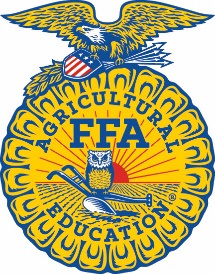 CONTACTKristy MeyerMarketing and CommunicationsNational FFA OrganizationKMeyer@FFA.org800-293-2387National FFA Organization Member Attends National Leadership ConferenceINDIANAPOLIS (March 17, 2018/National FFA Organization) – Students from FFA chapters across Nebraska attended the 212° and 360° Leadership Conferences. These conferences are an activity of the National FFA Organization made possible by title sponsor Syngenta. Students’ name, a member of the chapter name FFA Chapter attended the event March 16-17, 2018 in Kearney, NE. 212° - the temperature at which water boils – focuses on taking students to the boiling point of leadership. At 211° water is extremely hot, but just one more degree gets us to the next level. The two-day 212 Leadership Conference is focused on student development and helps FFA members become aware of personal growth. FFA members attended sessions on making positive decisions, setting SMART goals and taking steps towards self-improvement.360° - takes students full circle in terms of chapter leadership. The two-day 360° conference is focused on the importance of influence and how to become an influential leader. Students spent their time in sessions understanding the importance of influence, conducting a chapter needs assessment, crafting an influence plan for their local FFA chapter and developing a strategy to make an influence.This school year, more than 8,000 students across the nation will participate in a 212 or 360 Leadership Conference.The National FFA Organization provides leadership, personal growth and career success training through agricultural education to 649,355 student members who belong to one of 7,859 local FFA chapters throughout the U.S., Puerto Rico and the U.S. Virgin Islands. The organization is also supported by 225,891 alumni members in 1,934 alumni chapters throughout the U.S.# # #About National FFA OrganizationThe National FFA Organization is a national youth organization of 649,355 student members as part of 7,859 local FFA chapters in all 50 states, Puerto Rico and the U.S. Virgin Islands. The organization is supported by 225,891 alumni members in 1,934 local FFA Alumni chapters throughout the U.S. The FFA mission is to make a positive difference in the lives of students by developing their potential for premier leadership, personal growth and career success through agricultural education. The National FFA Organization operates under a federal charter granted by the 81st United States Congress and it is an integral part of public instruction in agriculture. The U.S. Department of Education provides leadership and helps set direction for FFA as a service to state and local agricultural education programs. For more, visit the National FFA Organization online at FFA.org and on Facebook, Twitter and the official National FFA Organization blog.About National FFA Foundation
The National FFA Foundation builds partnerships with industry, education, government, other foundations and individuals to secure financial resources that recognize FFA member achievements, develop student leaders and support the future of agricultural education. Governed by a 19-member board of trustees composed of educators, business leaders, individual donors and FFA Alumni, the foundation is a separately registered nonprofit organization. About 82 percent of every dollar received by the foundation supports FFA members and agricultural education opportunities. For more, visit FFA.org/Give.About SyngentaSyngenta is a leading agriculture company helping to improve global food security by enabling millions of farmers to make better use of available resources. Through world class science and innovative crop solutions, our 28,000 people in over 90 countries are working to transform how crops are grown. We are committed to rescuing land from degradation, enhancing biodiversity and revitalizing rural communities. To learn more visit www.syngenta.com and www.goodgrowthplan.com. Follow us on Twitter at www.twitter.com/Syngenta. Syngenta is proud to support the 212° and 360° Leadership Conferences and the dynamic students today who will bring innovative solutions to the agricultural challenges of tomorrow. 